NB : Teams Meeting Teams invites for Chairs and Chairs and LA meetings will be issued by AS.  Board meetings will be issued by County Hall staff.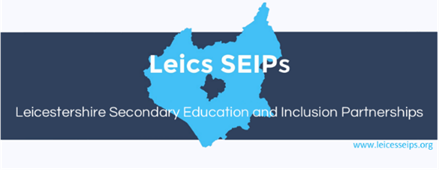 CHAIRS AND COUNTY BOARD MEETINGS 23-24CHAIRS AND COUNTY BOARD MEETINGS 23-24CHAIRS AND COUNTY BOARD MEETINGS 23-24Chairs and LAThurs 14.09.23 1.00pm TeamsChairs Thurs 12.10.23 3.00pmRoundhillChairs and LAThurs 09.11.23. 1.00pmTeamsBoard Thurs 07.12.23. 1.00pmTeamsChairs and LAThurs 25.01.24. 1.00pmTeamsChairs and LAThurs 29.02.24 1.00pmTeamsBoardThurs 15.03.24  1.00pm TeamsChairsThurs 26.04.24 3.00pmShepshed?Chairs and LAThurs 16.05.24 1.00pmTeamsBoardThurs 04.07.23 1.00pmTeamsCO-ORDINATORS MEETINGS AND DATA DEADLINES 23-24CO-ORDINATORS MEETINGS AND DATA DEADLINES 23-24CO-ORDINATORS MEETINGS AND DATA DEADLINES 23-24Co-ordinators MeetingFri 15.09.23 1.00pmCountesthorpe?Meeting with APsThurs 21.09.22 3.30pmTeamsFINANCE Period 12 returnBUDGET FOR 22-23LEAVERS DATAFri 22.09.23Co-ordinators MeetingFri 06.10.23. 1.00pmTeamsCo-ordinators MeetingFri 03.11.23 1.00pmTeamsDEADLINE FOR DATARegisterLeavers DataProgress data for summer term 22Fri 10.11.23FINANCEFINAL ACCOUNTS FOR SCHOOL YEAR 21-22PERIOD 1 and 2FINAL BUDGETS for 22-23Fri 10.11.23LOCAL BOARD MINUTES for Autumn MeetingFri 24.11.23Co-ordinators MeetingFri 08.12.23 1.00pmTeamsCo-ordinators MeetingFri 26.01.24 1.00pmTeamsFINANCE PERIOD 3 & 4Fri 19.01.24Co-ordinators MeetingFri 16.02.24 1.00pmTeamsDEADLINE FOR DATARegisterProgress data for Autumn Term 22Fri 01.03.24 FINANCE PERIOD 5 & 6Fri 08.03.24LOCAL BOARD MINUTES for Spring MeetingFri 08.03.24Co-ordinators MeetingFri 12.04.24 1.00pmTeamsCo-ordinators MeetingFri 17.05.24 1.00pmTeamsFINANCE Period 7&8Draft Budgets for 23-24Fri 14.06.24DEADLINE FOR DATARegisterProgress Data for Spring Term 23Fri 14.06.24Co-ordinators MeetingFri 21.06.24 1.00pm face to face to be agreedLOCAL BOARD MINUTES for Summer Term MeetingFri 21.06.24